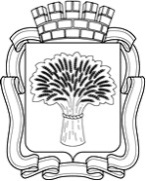 Российская ФедерацияАдминистрация города Канска
Красноярского края                                                      РЕШЕНИЕ                                                                          публичных слушаний по вопросу«О проекте бюджета города Канска на 2017 год                                  и плановый период 2018-2019 годов»                 09 декабря 2016 года                                                               №2 Участники публичных слушаний, обсудив доклад по проекту бюджета города Канска на 2017 год и плановый период 2018-2019 годов, отмечают, что проект бюджета направлен на обеспечение устойчивости бюджета города в сложных экономических условиях с учетом необходимости выполнения принятых обязательств.Проект бюджета составлен на основании прогноза социально-экономического развития города на предстоящие три года, основных направлений бюджетной и налоговой политики.Процесс формирования проекта бюджета на 2017 - 2019 годы проходил в условиях экономической и финансовой неопределенности, роста инфляции, замедления темпов роста экономики.Целью бюджетной политики на 2017 год и плановый период 2018 - 2019 годов является обеспечение устойчивости бюджета города Канска и безусловное исполнение принятых обязательств наиболее эффективным способом.При расчете объема доходов бюджета города учитывались принятые и предполагаемые к принятию изменения и дополнения в законодательство Российской Федерации о налогах и сборах и бюджетное законодательство.Формирование проекта бюджета  в части  доходов на 2017 - 2019 годы основано на наращивании собственного налогового потенциала, реализации мероприятий, направленных на повышение уровня собираемости налоговых доходов, максимально эффективного использования имущественных ресурсов.Приоритетным направлением, как и в предыдущие годы, останется обеспечение необходимого уровня доходов для покрытия расходов бюджета.  Проект решения «О бюджете города Канска на 2017 год и плановый период 2018 - 2019 годов» сформирован на основе 9 муниципальных программ, доля программных расходов в 2017 году составляет 96 %. В оставшиеся 4 % вошли расходы на обеспечение деятельности и реализацию полномочий органов местного самоуправления, средства резервного фонда. Проект бюджета предусматривает:- увеличение окладной части заработной платы (от 10 до 30 процентов по категориям работников) посредством перераспределения из фонда стимулирующих выплат, начисляемых работникам за результат;-увеличение расходов на повышение размеров оплаты труда специалистов по работе с молодежью;- увеличение расходов на обеспечение доплат до размера минимальной заработной платы (региональной выплаты), установленного в Красноярском крае на 2016 год для низкооплачиваемых категорий работников бюджетной сферы с учетом перераспределения средств на эти цели с краевого уровня на муниципальный;- увеличение расходов на обеспечение работы муниципального центра тестирования комплекса ГТО;- сохранение на уровне 2016 года объемов расходов на оплату труда муниципальных служащих и работников муниципальных учреждений, а также объемов текущих расходов.В течение 2016 года планомерно проводилась работа на краевом уровне о рассмотрении возможности погашения бюджетных кредитов, привлеченных по поручениям Губернатора. В 2017 году за счет фонда финансовой поддержки, частично предусмотрены средства на гашение бюджетных кредитов, таких как:- строительство вставки Гимназии №1 – 20 млн. 260 тыс. руб.;- ремонт многоквартирного жилого дома по ул. 40 Лет Октября, 27 – 22 млн. 689 тыс. руб.;- ремонт улично – дорожной сети – 40 млн. руб.  В результате 45% кредитных обязательств будут погашены в 2017 году, вопрос о погашении оставшихся кредитов также будет рассматриваться в течение 2017 года. В связи с тем, что гашение кредитов предусматривается не в расходной части бюджета, а в источниках финансирования дефицита бюджета, то и бюджет сформирован профицитный, то есть нераспределенные доходы в виде фонда финансовой поддержки будут направлены на погашение вышеперечисленных кредитных обязательств.В 2017 году и плановом периоде 2018 и 2019 годов планируется обеспечить преемственность реализуемой в Красноярском крае налоговой политики, направленной на стимулирование инвестиционной деятельности реального сектора экономики, обеспечение необходимого уровня доходов и оптимизацию расходов городского бюджета, социальную поддержку населения города. В целях стимулирования роста предпринимательской активности, создания новых производств, содействия самозанятости населения города в прогнозном периоде будет осуществляться финансовая поддержка субъектов малого и среднего предпринимательства и граждан, желающих заняться предпринимательской деятельностью, в рамках муниципальной программы развития инвестиционной деятельности, малого и среднего предпринимательства.Исходя из обозначенных целей и задач, сформирован проект городского бюджета на 2017 год и плановый период 2018-2019 годов:- на 2017 год прогнозируемый общий объем доходов определен в сумме 1 млрд. 906 млн. 017 тыс. рублей, общий объем расходов - в 1 млрд. 827 млн. 957 тыс. рублей, профицит 78 млн. 060 тыс. рублей; - на 2018 год прогнозируемый общий объем доходов определен в сумме 1 млрд. 797 млн. 707 тыс. рублей, общий объем расходов - в сумме 1 млрд. 797 млн. 707 тыс. рублей, дефицит 0 рублей; - на 2019 год прогнозируемый общий объем доходов определен в сумме 1 млрд. 821 млн. 708 тыс. рублей, общий объем расходов - в сумме 1 млрд. 821 млн. 708 тыс. рублей, дефицит 0 рублей.Участники публичных слушаний отмечают, что несмотря на то, что бюджет формировался в очень сложных экономических условиях, он остается стабильным и сбалансированным, все нормативно публичные обязательства выполняются в полном объеме.Участники публичных слушаний, рассмотрев проект решения «О бюджете города Канска на 2017 год и плановый период 2018 – 2019 годов», РЕКОМЕНДУЮТ:1.Канскому городскому Совету депутатов:	- принять решение «О бюджете города Канска на 2017 год и плановый период 2018– 2019 годов».2.Администрации города Канска:		- продолжить работу с органами государственной власти Красноярского края по получению дополнительных средств из краевого бюджета на реализацию указов Президента Российской Федерации, участию в государственных программах Красноярского края;	- осуществлять систематический мониторинг исполнения Указов Президента Российской Федерации от 07 мая 2012 года, целевых показателей и показателей результативности муниципальных программ;	- продолжить практику проведения оценки качества управления финансами главных распорядителей бюджетных средств;	- продолжить осуществление контроля за целевым использованием бюджетных средств;		- обеспечить эффективное использование межбюджетных трансфертов, предоставляемых из краевого бюджета, и достижение значений показателей результативности использования субсидий, предоставляемых из краевого бюджета; 	- усилить работу по мобилизации доходов городского бюджета и повышению качества их планирования;	-  не допускать фактов неэффективного использования муниципального имущества, в том числе земельных участков;		- продолжить работу по повышению открытости и прозрачности бюджетных данных.Исполняющая обязанностиглавы города Канска                                                                            Н.В. Кадач                                    